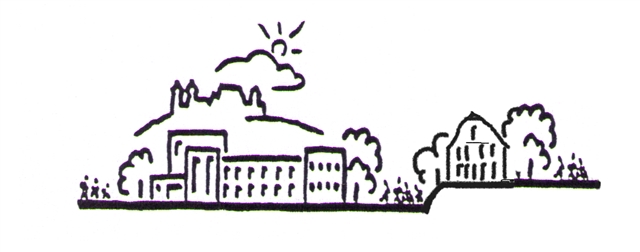                                           Melchior-Franck-Grundschule 			                                Baumschulenweg 47, 96450 Coburg 			                                Tel.: 09561/894730, Fax 09561/894739                                                           e-mail: sekretariat@mfs.coburg.de                                                                           Internet: www.mfs-coburg.de             F R A G E B O G E Nzur Schulanmeldung 2023/2024Bitte geben Sie diesen Fragebogenspätestens bis zum 20. Januar 2023im Sekretariat der Schule ab. Alle Angaben werden vertraulich behandelt. Die Erhebung und die schulische Verarbeitung der Daten erfolgt auf Grund des Artikels 62, Bayerisches Erziehungs- und Unterrichtsgesetz.Bitte in Druckbuchstaben schreiben!Angaben zum Kind:Familienname: ____________________________  Vorname: __________________________Anschrift:  _______________________________    _________  __________________________                          Straße und Hausnummer                                    PLZ                                OrtGeburtsdatum: ___________________   Geburtsort: _________________ Land: ___________Staatsangehörigkeit: _____________________    Bekenntnis: __________________________                                                                                                    ev., rk, isl., ohne Bek, usw.    Zuzugsdatum: ____________ Herkunftsland: ____________ Sprache i. d. Familie: ____________Zuzugsart:      Aussiedler    Asylbewerber    Asylberechtigter    Kriegsflüchtling    sonstiger ZuzugZahl der Geschwister: ____________            Geburtsjahre der Geschwister: ___________Welchen Kindergarten hat das Kind besucht?           ______________________________Von	_________________ bis ____________________  Linkshändigkeit     Brillenträger/in      Allergien od. gesundheitliche Befindlichkeiten: wenn ja, welche __________________________________________________________Angaben zu den Erziehungsberechtigten:Mutter:  ______________________________   _________________________________                   Name und Vorname                                                       Anschrift, falls von Schüleranschrift abweichendVater:   ______________________________    _________________________________                   Name und Vorname                                                       Anschrift, falls von Schüleranschrift abweichendbitte wenden Bei Alleinerziehenden: Das Sorgerecht für das Kind liegt bei     beiden  	Hauptansprechpartner:    	 Mutter  	 Vater               Mutter   	Vater bekommt Auskunft     	 ja 	  	 nein  Vater         Mutter bekommt Auskunft     	 ja   		 nein   Telefonnummern: Festnetz:              _______________________Handy Mutter:     _______________________      Handy Vater: ______________________Arbeit Mutter:      _______________________      Arbeit Vater:   _____________________E-Mail Mutter:      _________________________       E-Mail Vater: ________________________Weitere Betreuungspersonen:  z.B. Großeltern, Verwandte usw.Name: __________________________________      Telefon: ____________________________Wir haben Interesse an:  gebundene Ganztagsklasse                 	- Unterricht bis 15:30 Uhr  Regelklasse				- Unterricht bis 11:15/12:15/13:00 Uhr Flexible Eingangsklasse Scheuerfeld	- Unterricht bis 11:15/12:15/13:00 Uhr Mittagsbetreuung MFS Nachmittagsbetreuung im Anschluss an die Ganztagsklasse bis 16:30 Uhr Mittagsbetreuung Scheuerfeld Unser Kind ist ein Korridorkind und soll erst im Schuljahr 2024/25 eingeschult werden.Religionsunterricht: Unser Kind soll an folgendem Unterricht teilnehmen: 				  evangelischer Religionsunterricht  katholischer Religionsunterricht  EthikunterrichtNicht getaufte Kinder können auf Antrag am evangelischen od. katholischen Religionsunterricht teilnehmen. Anträge sind im Sekretariat erhältlich. Einverständnis: Mit dem Daten- und Informationsaustausch zwischen Kindergarten und Schulleitung bin ich/sind wir einverstanden. ____________________________			  _____________________________________Ort, Datum                                                                                  Unterschrift eines Erziehungsberechtigten